	Den norske kirke  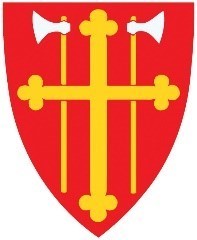 Indre Østfold kirkelige fellesråd  INNKALLING TIL MØTE I INDRE ØSTFOLD KIRKELIGE FELLESRÅD Tid: 	16.01.2024 kl 18 Sted: 	Kirkestallen ved Hobøl kirkeInnkalte: Bjørn Solberg (leder/Eidsberg,) Sigmund Lereim (nestleder/Spydeberg,) Jan Semb Mathiesen (Hobøl,) Kjell Dahl (Askim,) Tormod Karlsen (Trøgstad), Kamilla Synnøve Pletten Aasgard (kommunal repr.) prost Kjartan Bergslid. Fra administrasjonen: kirkeverge Anne-Grethe Larsen. Vara innkalles ved behov.  Vær vennlig å gi rask beskjed dersom du må melde forfall til møtet.  Før møte settes blir det en omvisning i Hobøl kirke hvor det er gjort en stor rehabiliteringsjobb de siste årene. Byggrådgiver Jan Olav Løken er med på dette møte og vil gi en orientering om hva som er gjort. Sakliste 	Sak 01/24	Godkjenning av innkalling og sakliste. Forslag til vedtak:	 Innkalling og sakliste godkjennes med eventuelle tilleggssaker. 
 Sak 02/24	Godkjenning av protokoll fra forrige møte, 23112023.  Forslag til vedtak:	 Protokollen godkjennes. Sak 03/24	Orienteringer. Orientering fra prosten, kirkevergen og FR-leder om aktuelle saker. Kirkevergen:  Kort om hvordan regnskapet for 2023  ser ut pr. 16.01.2024. Manglende innbetaling fra menighetsbarnehagen i Trøgstad ref sak 28/23. Prosten: Leder i fellesrådet:  Forslag til vedtak:	 Tas til orientering. 
 Sak 04/24	Driftsbudsjett og økonomiplan 2024-2027 Se vedlagte saksdokumenter.  
	Fellesrådet fikk fremlagt første forslag til driftsbudsjett for 2024 i 	sitt møte 21.9.2023 i sak 25/23. Forslag til vedtak FR-sak 04/24: IØKF vedtar driftsbudsjett 2024 slik det foreligger i vedlegg 2 
    «Økonomisk oversikt drift.» IØKF vedtar investeringsbudsjett 2024 slik det foreligger i vedlegg 
    4 «Økonomisk oversikt investering»   Prisliste/avgifter IØKF 2024 vedtas slik de foreligger i vedlegg 5.  Økonomiplan 2024-2027 vedtas slik det foreligger i vedlegg 6.  Det gis myndighet til kirkevergen til å foreta omdisponeringer 
     innenfor vedtatt ramme i budsjettet.  Sak 05/24	Oppnevning av arbeidsutvalg for perioden 2023-2027. 
Fellesrådet vil ha god nytte av å sette ned et arbeidsutvalg som f.eks  kan forberede saker for rådet. Arbeidsutvalget kan være satt sammen av leder, nestleder og kirkevergen. I forrige periode hadde fellesrådet et arbeidsutvalg. 
Forslag til vedtak: 
Fellesrådet oppnevner et arbeidsutvalg som består av leder og nestleder i fellesrådet og kirkevergen. Sak 06/24	Utestående fordring 
Askim sokn har investert i nytt lydanlegg til kirke og kapell. De har fått tilskudd fra fellesrådet til dette, men har investert mer enn tilskuddet var som var bevilget. Askim sokn har vedtatt å overføre kr 150 000 til fellesrådet. Før nyttår 2023 har de overført kr 100 000 og de skylder fellesrådet kr 50 000. Det må fattes et vedtak i fellesrådet om at Askim sokn skylder kr 50 000 til fellesrådet som skal følge regnskapet for 2023. Dette skulle vært gjort i det siste møte. 
Forslag til vedtak: 
Askim sokn skylder Indre Østfold kirkelige fellesråd kr 50 000 i forbindelse med investering av nytt lydanlegg. Innbetalingen til fellesrådet må gjøres i løpet av 1. halvår 2024. Sak 07/24	Beredskapsplan og retningslinjer ved kriser, ulykker, naturkatastrofer og dødsfall av profilerte personer. 	Etter en del store ulykker og krevende dødsfall har kommunikasjonsleder i IØKF, Åshild Moen Arnesen utarbeidet et forslag til en beredskapsplan. Denne planen har vært på høring i alle teamene og i ledergruppa. Etter innspill har prosten, kirkevergen og kommunikasjonsleder jobbet frem et endelig forslag til en plan. Denne planen gjør at ansatte vet hva man skal gjøre og hvem som skal gjøre hva, når krise oppstår. 
Forslag til vedtak: 
Beredskapsplan og retningslinjer ved kriser, ulykker, naturkatastrofer og dødsfall av profilerte personer vedtas. Sak 08/24	Eventuelt. Askim 09.01.2024 Vel møtt!  For fellesrådet; Bjørn Solberg (sign.) 					Anne-Grethe Larsen Leder i IØKF						Kirkeverge/daglig leder IØKF 